от 19 января 2015 года									     № 7-рО внесении изменений в распоряжение администрации Шахунского района Нижегородской области от 30.03.2011 года № 158 «О создании комиссии по  отбору молодых специалистов для участия в областной целевой программе «Меры социальной поддержки молодых специалистов Нижегородской области на 2011-2023 годы»                                                                                                                      В связи с кадровыми изменениями:1. Внести  в распоряжение администрации Шахунского района Нижегородской области от 30.03.2011 года № 158 «О создании комиссии по  отбору молодых специалистов для участия в областной целевой программе «Меры социальной поддержки молодых специалистов Нижегородской области на 2011-2023 годы» 
(с изменениями, внесенными распоряжением от 20.06.2011 года № 313-р) изменения, изложив состав комиссии по отбору молодых специалистов для участия в областной целевой программе «Меры социальной поддержки молодых специалистов Нижегородской области на 2011-2023 годы» в новой редакции, согласно приложению.2. Разместить настоящее распоряжение на официальном сайте администрации городского округа город Шахунья Нижегородской области3. Контроль за исполнением настоящего распоряжения возложить на первого заместителя главы администрации А.Д. Серова.Глава администрации городскогоокруга город Шахунья								     В.И.РоманюкПриложение 
к распоряжению администрациигородского округа города Шахуньяот 19.01.2015 года № 7-рСОСТАВ КОМИССИИ ПО ОТБОРУ МОЛОДЫХ СПЕЦИАЛИСТОВДЛЯ УЧАСТИЯ В ОБЛАСТНОЙ ЦЕЛЕВОЙ ПРОГРАММЕ«МЕРЫ СОЦИАЛЬНОЙ ПОДДЕРЖКИ МОЛОДЫХ СПЕЦИАЛИСТОВ НИЖЕГОРОДСКОЙ ОБЛАСТИ НА 2011 - 2023 ГОДЫ»А.Д. Серов 	- первый  заместитель главы администрации городского округа город Шахунья Нижегородской области, председатель комиссии.С.П. Шалаева 	 – и.о. начальника отдела образования администрации городского округа город Шахунья, заместитель председателя комиссии.Л.Н. Платова	 –  председатель РОП работников образования администрации городского округа город Шахунья Нижегородской области, секретарь комиссии (по согласованию).Члены комиссии:Л.Ф. Лебедева 	– председатель Комитета муниципального имущества и земельных ресурсов городского округа город Шахунья Нижегородской области (по согласованию).Н.Н. Шерстнёва – начальник сектора жилищной политики администрации городского округа город Шахунья Нижегородской области.Л. А. Киселева	 – главный специалист сектора жилищной политики администрации городского округа город Шахунья Нижегородской области.А.П. Перминов 	 - начальник отдела по культуре, спорту и молодёжной политике администрации городского округа город Шахунья Нижегородской области.С.Н. Золотов 	– главный врач ГБУЗ НО «Шахунская ЦРБ» (по согласованию).Ш.Р. Габдулин 	– директор МАУ «Физкультурно-оздоровительный комплекс «Атлант» г. Шахунья».Н.П. Мухина 	– директор государственного казенного учреждения Нижегородской области «Управление социальной защиты населения  города Шахунья» (по согласованию).____________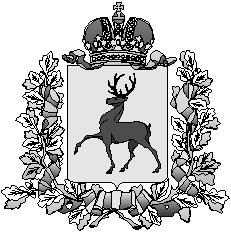 Администрация городского округа город ШахуньяНижегородской областиР А С П О Р Я Ж Е Н И Е